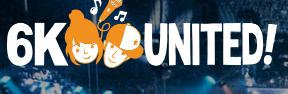 Wir haben spannende musikalische Neuigkeiten: Wir werden am Donnerstag, den 25.06.2020 in der Lanxess Arena in Köln mit einigen Klassen der Gesamtschule Lohmar beim 6K UNITED!-Konzert mitsingen. 6K UNITED! ist ein pädagogisches Musikprojekt, bei dem bis zu 6000 Kinder gemeinsam in einer riesigen Arena ein eigenes professionelles Konzert gestalten - dort, wo sonst bekannte Weltstars auf der Bühne stehen. Begleitet werden wir dabei von einer Live-Band und einer spektakulären Lichtshow – ein unvergessliches Erlebnis für die Kinder und das Publikum. Für das Konzert werden wir im 2. Schulhalbjahr im Musikunterricht und im Schulchor der HLS (Jahrgang 5-8: immer donnerstags in der 7. Stunde) ein ganzes Konzertprogramm zum Thema „Traum & Fantasie“ einstudieren. Neben aktuellen deutschen und internationalen Popsongs werden auch bekannte Volkslieder, Lieder aus anderen Kulturen sowie Titel aus der Klassik dabei sein. Ich bin mir sicher, dass das gemeinsame Musizieren mit dem großen Konzertziel neue Begeisterung für Musik entfachen und den Musikunterricht beleben wird.Organisatorische InformationenKonzerttermin: 	25.06.2020 Lanxess Arena KölnBeginn:		19.00 Uhr	Ende:			ca. 20:30 UhrDie Schulen und Chöre reisen bereits am Nachmittag an, da es in der Arena noch eine gemeinsame Probe mit allen 6000 Kindern geben wird. Genauere Hinweise zur Organisation am Konzerttag und Sicherheit in der Arena erhalten Sie in einem gesonderten Elternbrief zeitnah zum Konzert.Ich freue mich darauf, mit Ihren Kindern auf ein so großes musikalisches Ziel hinzuarbeiten!Mit freundlichen GrüßenCaroline Wördekemper